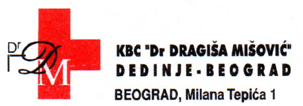 KONKURSNA DOKUMENTACIJANARUČILAC:Kliničko-bolnički  centar„Dr  Dragiša  Mišović-Dedinje“,Beograd, Heroja Milana Tepića 1-  JAVNA NABAVKA – Održavanje digitalnog rendgen aparata (Shimadzu)JAVNA NABAVKA br. 25M/19  Децембар 2019. godineNa osnovu čl. 32. i 61. Zakona o javnim nabavkama („Sl. glasnik RS” br. 124/2012,14/2015 i 68/2015, u daljem tekstu: Zakon), Pravilnika o obaveznim elementima konkursne dokumentacije u postupcima javnih nabavki i načinu dokazivanja ispunjenosti uslova („Sl. glasnik RS” br. 86/15), Odluke o pokretanju postupka javne nabavke broj: Redni broj nabavke br. 25M/19, zavodni broj Odluke 01-16542 i Rešenja o obrazovanju komisije za javnu nabavku zavodni broj 01-16542 /1 pripremljena je:KONKURSNA DOKUMENTACIJA- za javnu nabavku - Održavanje digitalnog rendgen aparata (Shimadzu) JN br 25M/19Konkursna dokumentacija sadrži: Ukupan broj strana :28-  I   OPŠTI PODACI O JAVNOJ NABAVCI 1. Podaci o naručiocuNaručilac: ..................................KBC „DR DRAGIŠA MIŠOVIĆ – DEDINJE“ Adresa: …..................................Beograd, Heroja Milana Tepića 1.Internet stranica:........................www.dragisamisovic.bg.ac.rsRegistarski broj: 01607044445Matični broj: 07044445Šifra delatnosti:85110PIB: 1013690252. Vrsta postupka javne nabavkePredmetna javna nabavka se sprovodi u postupku javne nabavke male vrednost, u skladu sa Zakonom i podzakonskim aktima kojima se uređuju javne nabavke.3. Predmet javne nabavkePredmet javne nabavke br. 25M/19 – su usluge – Održavanje digitalnog rendgen aparata (Shimadzu)4. Cilj postupkaPostupak javne nabavke se sprovodi radi zaključenja ugovora o javnoj nabavci.5. Kontakt:Lice za kontakt:  Prim.dr Đorđe LaloševićAdresa: Beograd, Heroja Milana Tepica br.1E-mail: javnenabavkekbcdmisovic@gmail.comII  PODACI O PREDMETU JAVNE NABAVKE1. Predmet javne nabavke:Predmet javne nabavke br. 25M/19 - su usluge  - Održavanje digitalnog rendgen aparata (Shimadzu)2. Oznaka iz opšteg rečnika nabavke - 50421000 - Usluge popravke i održavanja medicinske opreme.3. Javna nabavka nije oblikovana u partije.III  SPECIFIKACIJA I OPIS  USLUGA Javna nabavka - Održavanje digitalnog rendgen aparata (Shimadzu),br. 25M/19 Održavanje digitalnog rendgen aparata (Shimadzu)Predmet  javne nabavke:  Preventivno i korektivno održavanje medicinskih aparata i to:Shimadzu SonialVision G4 – digitalni rendgen aparatPreventivno održavanje podrazumeva 4 redovna servisa Korektivno održavanje podrazumeva rad pri neograničenom broju poziva sa svim rezervnim delovima bez RTG cevi i Flat Panel Detektor-a (FPD)IV   USLOVI ZA UČEŠĆE U POSTUPKU JAVNE NABAVKE IZ ČL. 75. I 76. ZAKONA I UPUTSTVO KAKO SE DOKAZUJE ISPUNJENOST TIH USLOVAUSLOVI ZA UČEŠĆE U POSTUPKU JAVNE NABAVKE IZ ČL. 75. I 76. ZAKONAPravo na učešće u postupku predmetne javne nabavke ima ponuđač koji ispunjava obavezne uslove za učešće u postupku javne nabavke definisane čl. 75. Zakona, i to:Da je registrovan kod nadležnog organa, odnosno upisan u odgovarajući registar (čl. 75. st. 1. tač. 1) Zakona);Da on i njegov zakonski zastupnik nije osuđivan za neko od krivičnih dela kao član organizovane kriminalne grupe, da nije osuđivan za krivična dela protiv privrede, krivična dela protiv životne sredine, krivično delo primanja ili davanja mita, krivično delo prevare (čl. 75. st. 1. tač. 2) Zakona);Da je izmirio dospele poreze, doprinose i druge javne dažbine u skladu sa propisima Republike Srbije ili strane države kada ima sedište na njenoj teritoriji (čl. 75. st. 1. tač. 4) Zakona);Ponuđač je dužan da pri sastavljanju ponude izričito navede da je poštovao obaveze koje proizlaze iz važećih propisa o zaštiti na radu, zapošljavanju i uslovima rada, zaštiti životne sredine, kao i da nema zabranu obavljanja delatnosti koja je na snazi u vreme podnošenja ponude (čl. 75. st. 2. Zakona).Ponuđač koji učestvuje u postupku predmetne javne nabavke, mora ispuniti i dodatne uslove za učešće u postupku javne nabavke, i to:Ponuđač mora da poseduje ovlašćenje proizvođača za servisiranje predmetne opreme.Ponuđač mora da ima minimum jednog zaposlenog servisera, na neodređeno vereme,  ili na drugi način radno angažovanog, obučenog  sa sertifikatom proizvođača za svaki tip aparata koji su predmet javne nabavke. Ukoliko ponuđač podnosi ponudu sa podizvođačem, u skladu sa članom 80. Zakona, podizvođač mora da ispunjava obavezne uslove iz člana 75. stav 1. tač. 1) do 4) Zakona i uslov iz člana 75. stav 1. tačka 5) Zakona, za deo nabavke koji će ponuđač izvršiti preko podizvođača.  Ukoliko ponudu podnosi grupa ponuđača, svaki ponuđač iz grupe ponuđača, mora da ispuni obavezne uslove iz člana 75. stav 1. tač. 1) do 4) Zakona. Uslov iz člana 75. stav 1. tač. 5) Zakona, dužan je da ispuni ponuđač iz grupe ponuđača kojem je povereno izvršenje dela nabavke za koji je neophodna ispunjenost tog uslova.UPUTSTVO KAKO SE DOKAZUJE ISPUNJENOST USLOVAIspunjenost obaveznih uslova za učešće u postupku predmetne javne nabavke, ponuđač dokazuje dostavljanjem sledećih dokaza:Uslov iz čl. 75. st. 1. tač. 1) Zakona - Dokaz: Izvod iz registra Agencije za privredne registre, odnosno izvod iz registra nadležnog Privrednog suda:Uslov iz čl. 75. st. 1. tač. 2) Zakona - Dokaz: Pravna lica: 1) Izvod iz kaznene evidencije, odnosno uverenje osnovnog suda na čijem području se nalazi sedište domaćeg pravnog lica, odnosno sedište predstavništva ili ogranka stranog pravnog lica, kojim se potvrđuje da pravno lice nije osuđivano za krivična dela protiv privrede, krivična dela protiv životne sredine, krivično delo primanja ili davanja mita, krivično delo prevare; 2) Izvod iz kaznene evidencije Posebnog odeljenja za organizovani kriminal Višeg suda u Beogradu, kojim se potvrđuje da pravno lice nije osuđivano za neko od krivičnih dela organizovanog kriminala; 3) Izvod iz kaznene evidencije, odnosno uverenje nadležne policijske uprave MUP-a, kojim se potvrđuje da zakonski zastupnik ponuđača nije osuđivan za krivična dela protiv privrede, krivična dela protiv životne sredine, krivično delo primanja ili davanja mita, krivično delo prevare i neko od krivičnih dela organizovanog kriminala (zahtev se može podneti prema mestu rođenja ili prema mestu prebivališta zakonskog zastupnika). Ukoliko ponuđač ima više zakonskih zastupnika dužan je da dostavi dokaz za svakog od njih.  Preduzetnici i fizička lica: Izvod iz kaznene evidencije, odnosno uverenje nadležne policijske uprave MUP-a, kojim se potvrđuje da nije osuđivan za neko od krivičnih dela kao član organizovane kriminalne grupe, da nije osuđivan za krivična dela protiv privrede, krivična dela protiv životne sredine, krivično delo primanja ili davanja mita, krivično delo prevare (zahtev se može podneti prema mestu rođenja ili prema mestu prebivališta).Dokaz ne može biti stariji od dva meseca pre otvaranja ponuda; Uslov iz čl. 75. st. 1. tač. 4) Zakona - Dokaz: Uverenje Poreske uprave Ministarstva finansija i privrede da je izmirio dospele poreze i doprinose i uverenje nadležne uprave lokalne samouprave da je izmirio obaveze po osnovu izvornih lokalnih javnih prihoda ili potvrdu Agencije za privatizaciju da se ponuđač nalazi u postupku privatizacije. Dokaz ne može biti stariji od dva meseca pre otvaranja ponuda;Uslov iz člana čl. 75. st. 2.  - Dokaz: Potpisan i overen Obrazac izjave (Obrazac izjave, dat je u poglavlju X). Izjava mora da bude potpisana od strane ovlašćenog lica ponuđača i overena pečatom. Ukoliko ponudu podnosi grupa ponuđača, Izjava mora biti potpisana od strane ovlašćenog lica svakog ponuđača iz grupe ponuđača i overena pečatom. Ispunjenost dodatnih uslova za određene partije za učešće u postupku predmetne javne nabavke, ponuđač dokazuje dostavljanjem sledećih dokaza:Ponuđač mora da dostavi ovlašćenje proizvođača za servisiranje predmetne opreme.Ponuđač  je u obavezi  da za zaposlena odnosno na drugi način radno angažovana lica  dostavi sertifikat proizvođača opreme za svaki tip aparata koji su predmet nabavke i ponuđač takođe mora  kao dokaz obavezano dostaviti  prijave na osiguranje (M obrazac) za zaposlena lica odnosno ugovor ili drugi važeći dokument  za lica koja su na drugi način  radno  aganžovana.Ukoliko ponudu podnosi grupa ponuđača ponuđač je dužan da za  svakog člana grupe dostavi navedene dokaze da ispunjava uslove iz člana 75. stav 1. tač. 1) do 4), a dokaz iz člana 75. stav 1. tač. 5) Zakona, dužan je da dostavi bilo koji ponuđač iz grupe ponuđača. Dodatne uslove grupa ponuđača ispunjava zajedno.Ukoliko ponuđač podnosi ponudu sa podizvođačem, ponuđač je dužan da za podizvođača dostavi dokaze da ispunjava uslove iz člana 75. stav 1. tač. 1) do 4) Zakona, a dokaz iz člana 75. stav 1. tač. 5) Zakona, za deo nabavke koji će ponuđač izvršiti preko podizvođača.  Navedene dokaze o ispunjenosti uslova ponuđač može dostaviti u vidu neoverenih kopija, a naručilac može pre donošenja odluke o dodeli ugovora da traži od ponuđača, čija je ponuda na osnovu izveštaja za javnu nabavku ocenjena kao najpovoljnija, da dostavi na uvid original ili overenu kopiju svih ili pojedinih dokaza.Ako ponuđač u ostavljenom, primerenom roku koji ne može biti kraći od pet dana, ne dostavi na uvid original ili overenu kopiju traženih dokaza, naručilac će njegovu ponudu odbiti kao neprihvatljivu.Ponuđači koji su registrovani u registru koji vodi Agencija za privredne registre ne moraju da dostave dokaz iz čl.  75. st. 1. tač. 1) do 4), koji je javno dostupan na internet stranici Agencije za privredne registre. Potrebno je samo da ponuđač naznači jasno u ponudi da je registrovan u Registru APR-a.Naručilac neće odbiti ponudu kao neprihvatljivu, ukoliko ne sadrži dokaz određen konkursnom dokumentacijom, ako ponuđač jasno navede u ponudi internet stranicu na kojoj su podaci koji su traženi u okviru uslova javno dostupni.Ako se u državi u kojoj ponuđač ima sedište ne izdaju traženi dokazi, ponuđač može, umesto dokaza, priložiti svoju pisanu izjavu, datu pod krivičnom i materijalnom odgovornošću overenu pred sudskim ili upravnim organom, javnim beležnikom ili drugim nadležnim organom te države.Ako ponuđač ima sedište u drugoj državi, naručilac može da proveri da li su dokumenti kojima ponuđač dokazuje ispunjenost traženih uslova izdati od strane nadležnih organa te države.Ponuđač je dužan da bez odlaganja pismeno obavesti naručioca o bilo kojoj promeni u vezi sa ispunjenošću uslova iz postupka javne nabavke, koja nastupi do donošenja odluke, odnosno zaključenja ugovora, odnosno tokom važenja ugovora o javnoj nabavci i da je dokumentuje na propisani način.V  UPUTSTVO PONUĐAČIMA KAKO DA SAČINE PONUDU1. PODACI O JEZIKU NA KOJEM PONUDA MORA DA BUDE SASTAVLJENAPonuđač podnosi ponudu na srpskom jeziku.2. NAČIN NA KOJI PONUDA MORA DA BUDE SAČINJENA I OTVARANJE PONUDAPonuđač ponudu podnosi neposredno ili putem pošte u zatvorenoj koverti ili kutiji, zatvorenu na način da se prilikom otvaranja ponuda može sa sigurnošću utvrditi da se prvi put otvara. Na poleđini koverte ili na kutiji navesti naziv i adresu ponuđača. U slučaju da ponudu podnosi grupa ponuđača, na koverti je potrebno naznačiti da se radi o grupi ponuđača i navesti nazive i adresu svih učesnika u zajedničkoj ponudi.Ponudu dostaviti na adresu: Jovana Marinovića br. 4. Beograd,  KBC „Dr Dragiša Mišović – Dedinje“, sa naznakom: ,,Ponuda za javnu nabavku usluga  Održavanje digitalnog rendgen aparata (Shimadzu)JN br. 25M/19 - NE OTVARATI”. Ponuda se smatra blagovremenom ukoliko je primljena od strane Naručioca do 09.01.2020. godine do 08:00 časova. Naručilac će, po prijemu određene ponude, na koverti, odnosno kutiji u kojoj se ponuda nalazi, obeležiti vreme prijema i evidentirati broj i datum ponude prema redosledu prispeća. Ukoliko je ponuda dostavljena neposredno naručulac će ponuđaču predati potvrdu prijema ponude. U potvrdi o prijemu naručilac će navesti datum i sat prijema ponude. Ponuda koju Naručilac nije primio u roku određenom za podnošenje ponuda, odnosno koja je primljena po isteku dana i sata do kojeg se mogu ponude podnositi, smatraće se neblagovremenom.Mesto vreme i način otvaranja ponuda:Otvaranje ponuda će biti izvršeno dana  09.01.2019. godine u 09:00 časova u prostorijama Naručioca) ul. Heroja Milana Tepića br. 1. Beograd. U otvaranju ponuda mogu uččestvovati predstavnici ponuđača uz predhodnu predaju pismenog punomoćja.3. PARTIJEJavna nabavka nije oblikova u partije.4.  PONUDA SA VARIJANTAMAPodnošenje ponude sa varijantama nije dozvoljeno.5. NAČIN IZMENE, DOPUNE I OPOZIVA PONUDEU roku za podnošenje ponude ponuđač može da izmeni, dopuni ili opozove svoju ponudu na način koji je određen za podnošenje ponude.Ponuđač je dužan da jasno naznači koji deo ponude menja odnosno koja dokumenta naknadno dostavlja. Izmenu, dopunu ili opoziv ponude treba dostaviti na adresu: Jovana Marinovića br. 4. Beograd,  KBC „Dr Dragiša Mišović – Dedinje“ sa naznakom:„Izmena ponude za javnu nabavku (Usluge) –  Održavanje digitalnog rendgen aparata (Shimadzu),  JN br. 25M/19 - NE OTVARATI” ili„Dopuna ponude za javnu nabavku (Usluga) – Održavanje digitalnog rendgen aparata (Shimadzu), JN br. 25M/19 - NE OTVARATI”  ili„Opoziv ponude za javnu nabavku (Usluge) – Održavanje digitalnog rendgen aparata (Shimadzu),  JN br. 25M/19 - NE OTVARATI”   ili„Izmena i dopuna ponude za javnu nabavku (Usluge) – Održavanje digitalnog rendgen aparata (Shimadzu), JN br. 25M/19 -  NE OTVARATI”.Na poleđini koverte ili na kutiji navesti naziv i adresu ponuđača. U slučaju da ponudu podnosi grupa ponuđača, na koverti je potrebno naznačiti da se radi o grupi ponuđača i navesti nazive i adresu svih učesnika u zajedničkoj ponudi.Po isteku roka za podnošenje ponuda ponuđač ne može da povuče niti da menja svoju ponudu.6. UČESTVOVANJE U ZAJEDNIČKOJ PONUDI ILI KAO PODIZVOĐAČ Ponuđač može da podnese samo jednu ponudu. Ponuđač koji je samostalno podneo ponudu ne može istovremeno da učestvuje u zajedničkoj ponudi ili kao podizvođač, niti isto lice može učestvovati u više zajedničkih ponuda.U Obrascu ponude (poglavlje VI), ponuđač navodi na koji način podnosi ponudu, odnosno da li podnosi ponudu samostalno, ili kao zajedničku ponudu, ili podnosi ponudu sa podizvođačem.7. PONUDA SA PODIZVOĐAČEMUkoliko ponuđač podnosi ponudu sa podizvođačem dužan je da u Obrascu ponude (poglavlje VI) navede da ponudu podnosi sa podizvođačem, procenat ukupne vrednosti nabavke koji će poveriti podizvođaču,  a koji ne može biti veći od 50%, kao i deo predmeta nabavke koji će izvršiti preko podizvođača. Ponuđač u Obrascu ponude navodi naziv i sedište podizvođača, ukoliko će delimično izvršenje nabavke poveriti podizvođaču. Ukoliko ugovor o javnoj nabavci bude zaključen između naručioca i ponuđača koji podnosi ponudu sa podizvođačem, taj podizvođač će biti naveden i u ugovoru o javnoj nabavci. Ponuđač je dužan da za podizvođače dostavi dokaze o ispunjenosti uslova koji su navedeni u poglavlju IV konkursne dokumentacije, u skladu sa Uputstvom kako se dokazuje ispunjenost uslova.Ponuđač u potpunosti odgovara naručiocu za izvršenje obaveza iz postupka javne nabavke, odnosno izvršenje ugovornih obaveza, bez obzira na broj podizvođača. Ponuđač je dužan da naručiocu, na njegov zahtev, omogući pristup kod podizvođača, radi utvrđivanja ispunjenosti traženih uslova.8. ZAJEDNIČKA PONUDAPonudu može podneti grupa ponuđača.Ukoliko ponudu podnosi grupa ponuđača, sastavni deo zajedničke ponude mora biti sporazum kojim se ponuđači iz grupe međusobno i prema naručiocu obavezuju na izvršenje javne nabavke,a koji obavezno sadrži podatke iz člana 81. st. 4. tač. 1) i  2) Zakona i to: •	Podatke o članu grupe koji će biti nosilac posla, odnosno koji će podneti ponudu i koji će zastupati grupu ponuđača pred naručiocem i, •	Opis poslova svakog od ponuđača iz grupe ponuđača u izvršenju ugovora.Grupa ponuđača je dužna da dostavi sve dokaze o ispunjenosti uslova koji su navedeni u poglavlju IV konkursne dokumentacije, u skladu sa Uputstvom kako se dokazuje ispunjenost uslova.Ponuđači iz grupe ponuđača odgovaraju neograničeno solidarno prema naručiocu. Zadruga može podneti ponudu samostalno, u svoje ime, a za račun zadrugara ili zajedničku ponudu u ime zadrugara.Ako zadruga podnosi ponudu u svoje ime za obaveze iz postupka javne nabavke i ugovora o javnoj nabavci odgovara zadruga i zadrugari u skladu sa zakonom.Ako zadruga podnosi zajedničku ponudu u ime zadrugara za obaveze iz postupka javne nabavke i ugovora o javnoj nabavci neograničeno solidarno odgovaraju zadrugari.9. NAČIN I USLOVI PLAĆANJA, GARANTNI ROK, KAO I DRUGE OKOLNOSTI OD KOJIH ZAVISI PRIHVATLJIVOST  PONUDE9.1. Zahtevi u pogledu načina, roka i uslova plaćanjaNaručilac će izvršiti plaćanje u roku od 90 dana od dana izvršene isporuke dobara i dostavlјene fakture, odnosno u roku od 60 dana od dana isporuke dobara i dostavlјene fakture ukoliko je dobavlјač korisnik javnih sredstava.Plaćanje se vrši uplatom na račun ponuđača.Rok plaćanja je – do  90 dana od isporuke predmeta nabavke i ispostavlјanju ispravne fakture.Ponuđaču nije dozvolјeno da zahteva avans.9.2. Zahtev u pogledu roka važenja ponudeRok važenja ponude ne može biti kraći od 60 dana od dana otvaranja ponuda.U slučaju isteka roka važenja ponude, naručilac je dužan da u pisanom obliku zatraži od ponuđača produženje roka važenja ponude.Ponuđač koji prihvati zahtev za produženje roka važenja ponude na može menjati ponudu.U slučaju isteka roka važenja ponude, naručilac je dužan da u pisanom obliku zatraži od ponuđača produženje roka važenja ponude.Ponuđač koji prihvati zahtev za produženje roka važenja ponude na može menjati ponudu.9.3. Zahtev u pogledu roka odziva ponuđača i roka za izvršenje usluga:- Rok odziva za hitne servisne intervencije  - Naručilac neće prihvatiti rok duži od 24 časa- Rok odziva za ostale servisne intervencije  - Naručilac neće prihvatiti rok duži od 48 časova- Rok za servisiranje manjeg obima i hitne servisne intervencije  - Naručilac neće prihvatiti rok duži od 5 dana- Rok za servisiranje većeg obima (ukoliko izvršilac ne poseduje potrebne delove na  servisnom  lageru -  Naručilac neće prihvatiti rok duži od 30 dana)9.4. Zahtev u pogledu garantnog roka:- Minimalni garantni rok na izvedene servisne usluge: 12 meseci- Minimalni garantni rok na ugrađene rezervne delove: 12 meseciPonuda mora u potpunosti odgovarati zahtevima naručioca iz konkursne dokumentacije.10. VALUTA I NAČIN NA KOJI MORA DA BUDE NAVEDENA I IZRAŽENA CENA U PONUDICena mora biti iskazana u dinarima, sa i bez poreza na dodatu vrednost, sa uračunatim svim troškovima koje ponuđač ima u realizaciji predmetne javne nabavke, s tim da će se za ocenu ponude uzimati u obzir cena bez poreza na dodatu vrednost.Cena je fiksna i ne može se menjati.Ako je u ponudi iskazana neuobičajeno niska cena, naručilac će postupiti u skladu sa članom 92. Zakona.11. PODACI O VRSTI, SADRŽINI, NAČINU PODNOŠENJA, VISINI I ROKOVIMA OBEZBEĐENJA ISPUNJENJA OBAVEZA PONUĐAČA12. ZAŠTITA POVERLJIVOSTI PODATAKA KOJE NARUČILAC STAVLJA PONUĐAČIMA NA RASPOLAGANJE, UKLJUČUJUĆI I NJIHOVE PODIZVOĐAČE Predmetna nabavka ne sadrži poverljive informacije koje naručilac stavlja na raspolaganje.13. DODATNE INFORMACIJE ILI POJAŠNJENJA U VEZI SA PRIPREMANJEM PONUDEZainteresovano lice može, u pisanom obliku putem pošte na adresu naručioca Ul. Jovana Marinovića  br. 4, 11000 Beograd, ili elektronske pošte na e-mail. javnenabavkekbcdmisovic@gmail.com  tražiti od naručioca dodatne informacije ili pojašnjenja u vezi sa pripremanjem ponude pri čemu može da ukaže naručiocu na eventualno uočene  nedostatke  i nepravilnosti u konkursnoj dokumentaciji, najkasnije 5 dana pre isteka roka za podnošenje ponude. Naručilac će u roku od 3 (tri) dana od dana prijema zahteva za dodatnim informacijama ili pojašnjenjima konkursne dokumentacije, odgovor objaviti na Portalu javnih nabavki i na svojoj internet stranici. Dodatne informacije ili pojašnjenja upućuju se sa napomenom „Zahtev za dodatnim informacijama ili pojašnjenjima konkursne dokumentacije –  Održavanje digitalnog rendgen aparata (Shimadzu), JN br.  25M/19.Ako naručilac izmeni ili dopuni konkursnu dokumentaciju 8 ili manje dana pre isteka roka za podnošenje ponuda, dužan je da produži rok za podnošenje ponuda i objavi obaveštenje o produženju roka za podnošenje ponuda. Po isteku roka predviđenog za podnošenje ponuda naručilac ne može da menja niti da dopunjuje konkursnu dokumentaciju. Traženje dodatnih informacija ili pojašnjenja u vezi sa pripremanjem ponude telefonom nije dozvoljeno. Komunikacija u postupku javne nabavke vrši se isključivo na način određen članom 20. Zakona.14. DODATNA OBJAŠNJENJA OD PONUĐAČA POSLE OTVARANJA PONUDA I KONTROLA KOD PONUĐAČA ODNOSNO NJEGOVOG PODIZVOĐAČA Posle otvaranja ponuda naručilac može prilikom stručne ocene ponuda da u pisanom obliku zahteva od ponuđača dodatna objašnjenja koja će mu pomoći pri pregledu, vrednovanju i upoređivanju ponuda, a može da vrši kontrolu (uvid) kod ponuđača, odnosno njegovog podizvođača (član 93. Zakona). Ukoliko naručilac oceni da su potrebna dodatna objašnjenja ili je potrebno izvršiti kontrolu (uvid) kod ponuđača, odnosno njegovog podizvođača, naručilac će ponuđaču ostaviti primereni rok da postupi po pozivu naručioca, odnosno da omogući naručiocu kontrolu (uvid) kod ponuđača, kao i kod njegovog podizvođača. Naručilac može uz saglasnost ponuđača da izvrši ispravke računskih grešaka uočenih prilikom razmatranja ponude po okončanom postupku otvaranja. U slučaju razlike između jedinične i ukupne cene, merodavna je jedinična cena.Ako se ponuđač ne saglasi sa ispravkom računskih grešaka, naručilac će njegovu ponudu odbiti kao neprihvatljivu. 15. VRSTA KRITERIJUMA ZA DODELU UGOVORA, ELEMENTI KRITERIJUMA NA OSNOVU KOJIH SE DODELJUJE UGOVOR I METODOLOGIJA ZA DODELU PONDERA ZA SVAKI ELEMENT KRITERIJUMAIzbor najpovoljnije ponude će se izvršiti primenom kriterijuma  „Najniža ponuđena cena“16. ELEMENTI KRITERIJUMA NA OSNOVU KOJIH ĆE NARUČILAC IZVRŠITI DODELU UGOVORA U SITUACIJI KADA POSTOJE DVE ILI VIŠE PONUDA SA JEDNAKIM BROJEM PONDERA ILI ISTOM PONUĐENOM CENOM Ukoliko dve ili više ponuda imaju istu ponuđenu cenu, izabraće se ponuđač koji je ponudio duži garantni rok za ugrađene rezervne delove. Ukoliko ni primenom rezervnog kriterijuma Naručilac ne može doneti odluku o dodeli ugovora, odluka će biti doneta žrebom.17. POŠTOVANJE OBAVEZA KOJE PROIZILAZE IZ VAŽEĆIH PROPISA Ponuđač je dužan da u okviru svoje ponude dostavi izjavu datu pod krivičnom i materijalnom odgovornošću da je poštovao sve obaveze koje proizilaze iz važećih propisa o zaštiti na radu, zapošljavanju i uslovima rada, zaštiti životne sredine, kao i da garantuje da je imalac prava intelektualne svojine.  (Obrazac izjave, dat je u poglavlju X konkursne dokumentacije).18. KORIŠĆENJE PATENTA I ODGOVORNOST ZA POVREDU ZAŠTIĆENIH PRAVA INTELEKTUALNE SVOJINE TREĆIH LICANaknadu za korišćenje patenata, kao i odgovornost za povredu zaštićenih prava intelektualne svojine trećih lica snosi ponuđač.19. NAČIN I ROK ZA PODNOŠENJE ZAHTEVA ZA ZAŠTITU PRAVA PONUĐAČA Zahtev za zaštitu prava može da podnese ponuđač, odnosno svako zainteresovano lice, koji ima interes za dodelu ugovora u konkretnom postupku javne nabavke i koji je pretrpeo ili bi mogao da pretrpi štetu zbog postupanja naručioca protivno odredbama ZJN.Zahtev za zaštitu prava podnosi se naručiocu, a kopija se istovremeno dostavlja Republičkoj komisiji za zaštitu prava u postupcima javnih nabavki (u daljem tekstu: Republička komisija). Zahtev za zaštitu prava se dostavlja naručiocu neposredno, elektronskom poštom na e-mail javnenabavkekbcdmisovic@gmail.com ili preporučenom pošiljkom sa povratnicom. Zahtev za zaštitu prava se može podneti u toku celog postupka javne nabavke, protiv svake radnje naručioca, osim ukoliko ZJN nije drugačije određeno. O podnetom zahtevu za zaštitu prava naručilac obaveštava sve učesnike u postupku javne nabavke, odnosno objavljuje obaveštenje o podnetom zahtevu na Portalu javnih nabavki i na svojoj internet stranici, najkasnije u roku od dva dana od dana prijema zahteva.Ukoliko se zahtevom za zaštitu prava osporava vrsta postupka, sadržina poziva za podnošenje ponuda ili konkursne dokumentacije, zahtev će se smatrati blagovremenim ukoliko je primljen od strane naručioca najkasnije sedam dana pre isteka roka za podnošenje ponuda, bez obzira na način dostavljanja i ukoliko je podnosilac zahteva u skladu sa čl. 63. st. 2. ZJN ukazao naručiocu na eventualne nedostatke i nepravilnosti, a naručilac iste nije otklonio. Zahtev za zaštitu prava kojim se osporavaju radnje koje naručilac preduzme pre isteka roka za podnošenje ponuda, a nakon isteka roka iz prethodnog stava, smatraće se blagovremenim ukoliko je podnet najkasnije do isteka roka za podnošenje ponuda. Posle donošenja odluke o dodeli ugovora iz čl.108. ZJN ili odluke o obustavi postupka javne nabavke iz čl. 109. ZJN, rok za podnošenje zahteva za zaštitu prava je 10 dana od dana objavljivanja odluke na Portalu javnih nabavki. Zahtevom za zaštitu prava ne mogu se osporavati radnje naručioca preduzete u postupku javne nabavke ako su podnosiocu zahteva bili ili mogli biti poznati razlozi za njegovo podnošenje pre isteka roka za podnošenje ponuda, a podnosilac zahteva ga nije podneo pre isteka tog roka. Ako je u istom postupku javne nabavke ponovo podnet zahtev za zaštitu prava od strane istog podnosioca zahteva, u tom zahtevu se ne mogu osporavati radnje naručioca za koje je podnosilac zahteva znao ili mogao znati prilikom podnošenja prethodnog zahteva. Zahtev za zaštitu prava ne zadržava dalje aktivnosti naručioca u postupku javne nabavke u skladu sa odredbama člana 150. ovog ZJN.Zahtev za zaštitu prava mora da sadrži: naziv i adresu podnosioca zahteva i lice za kontakt; naziv i adresu naručioca;podatke o javnoj nabavci koja je predmet zahteva, odnosno o odluci naručioca; povrede propisa kojima se uređuje postupak javne nabavke; činjenice i dokaze kojima se povrede dokazuju; potvrdu o uplati takse iz člana 156. ZJN; potpis podnosioca.Validan dokaz o izvršenoj uplati takse, u skladu sa Uputstvom o uplati takse za podnošenje zahteva za zaštitu prava Republičke komisije, objavljenom na sajtu Republičke komisije, u smislu člana 151. stav 1. tačka 6) ZJN, je: 1. Potvrda o izvršenoj uplati takse iz člana 156. ZJN koja sadrži sledeće elemente:    (1) da bude izdata od strane banke i da sadrži pečat banke;    (2) da predstavlja dokaz o izvršenoj uplati takse, što znači da potvrda mora da sadrži podatak da je nalog za uplatu takse, odnosno nalog za prenos sredstava realizovan, kao i datum izvršenja naloga. * Republička komisija može da izvrši uvid u odgovarajući izvod evidencionog računa dostavljenog od strane Ministarstva finansija – Uprave za trezor i na taj način dodatno proveri činjenicu da li je nalog za prenos realizovan.    (3) iznos takse iz člana 156. ZJN čija se uplata vrši – 60.000,00 dinara;    (4) broj računa: 840-30678845-06;    (5) šifru plaćanja: 153 ili 253;    (6) poziv na broj: podaci o broju ili oznaci javne nabavke povodom koje se podnosi zahtev za zaštitu prava;    (7) svrha: ZZP; Kliničko-bolnički  centar „Dr  Dragiša  Mišović-Dedinje“, javna nabavka JN 25M/19;   (8) korisnik: budžet Republike Srbije;    (9) naziv uplatioca, odnosno naziv podnosioca zahteva za zaštitu prava za kojeg je izvršena uplata takse;   (10) potpis ovlašćenog lica banke, ili 2. Nalog za uplatu, prvi primerak, overen potpisom ovlašćenog lica i pečatom banke ili pošte, koji sadrži i sve druge elemente iz potvrde o izvršenoj uplati takse navedene pod tačkom 1, ili 3. Potvrda izdata od strane Republike Srbije, Ministarstva finansija, Uprave za trezor, potpisana i overena pečatom, koja sadrži sve elemente iz potvrde o izvršenoj uplati takse iz tačke 1, osim onih navedenih pod (1) i (10), za podnosioce zahteva za zaštitu prava koji imaju otvoren račun u okviru pripadajućeg konsolidovanog računa trezora, a koji se vodi u Upravi za trezor (korisnici budžetskih sredstava, korisnici sredstava organizacija za obavezno socijalno osiguranje i drugi korisnici javnih sredstava), ili 4. Potvrda izdata od strane Narodne banke Srbije, koja sadrži sve elemente iz potvrde o izvršenoj uplati takse iz tačke 1, za podnosioce zahteva za zaštitu prava (banke i drugi subjekti) koji imaju otvoren račun kod Postupak zaštite prava ponuđača regulisan je odredbama čl. 138. - 166.19. ROK U KOJEM ĆE UGOVOR BITI ZAKLjUČENUgovor o javnoj nabavci će biti zaklјučen sa ponuđačem kojem je dodelјen ugovor u roku od 8 dana od dana proteka roka za podnošenje zahteva za zaštitu prava iz člana 149. Zakona. U slučaju da je podneta samo jedna ponuda naručilac može zaklјučiti ugovor pre isteka roka za podnošenje zahteva za zaštitu prava, u skladu sa članom 112. stav 2. tačka 5) Zakona20. OBAVEŠTENјE DA PRILIKOM SAČINјAVANјA PONUDE UPOTREBA PEČATA NIJE OBAVEZNANaručilac posebno napominje da prilikom sačinjavanja ponude upotreba pečata nije obaveznaVI  Obrazac ponude sa strukturom cenePonuda br ________________ od __________________ za javnu nabavku – Održavanje digitalnog rendgen aparata (Shimadzu), br. 25M/191)OPŠTI PODACI  O PONUĐAČU2) PONUDU PODNOSI: Napomena: zaokružiti način podnošenja ponude i upisati podatke o podizvođaču, ukoliko se ponuda podnosi sa podizvođačem, odnosno podatke o svim učesnicima zajedničke ponude, ukoliko ponudu podnosi grupa ponuđača3) PODACI O PODIZVOĐAČU Napomena: Tabelu „Podaci o podizvođaču“ popunjavaju samo oni ponuđači koji podnose  ponudu sa podizvođačem, a ukoliko ima veći broj podizvođača od mesta predviđenih u tabeli, potrebno je da se navedeni obrazac kopira u dovoljnom broju primeraka, da se popuni i dostavi za svakog podizvođača4) PODACI O UČESNIKU  U ZAJEDNIČKOJ PONUDINapomena: Tabelu „Podaci o učesniku u zajedničkoj ponudi“ popunjavaju samo oni ponuđači koji podnose zajedničku ponudu, a ukoliko ima veći broj učesnika u zajedničkoj ponudi od mesta predviđenih u tabeli, potrebno je da se navedeni obrazac kopira u dovoljnom broju primeraka, da se popuni i dostavi za svakog ponuđača koji je učesnik u zajedničkoj ponudi.5) OPIS PREDMETA  NABAVKEOdržavanje digitalnog rendgen aparata (Shimadzu)Predmet  javne nabavke:  Preventivno i  korektivno održavanje medicinskih aparata i to:Shimadzu SonialVision G4 – digitalni rendgen aparatPreventivno održavanje podrazumeva 4 redovna servisa Korektivno održavanje podrazumeva rad pri neograničenom broju poziva sa svim rezervnim delovima bez RTG cevi i FPD-a (Flat Panel Detektor)Održavanje digitalnog rendgen aparata (Shimadzu), br. 25M/19Datum 					               Ponuđač    M. P. _____________________________			________________________________Napomene: Obrazac ponude ponuđač mora da popuni, overi pečatom i potpiše, čime potvrđuje da su tačni podaci koji su u obrascu ponude navedeni. Ukoliko ponuđači podnose zajedničku ponudu, grupa ponuđača može da se opredeli da obrazac ponude potpisuju i pečatom overavaju svi ponuđači iz grupe ponuđača ili grupa ponuđača može da odredi jednog ponuđača iz grupe koji će popuniti, potpisati i pečatom overiti obrazac ponude.VII  MODEL UGOVORA   O JAVNOJ NABAVCIOdržavanje digitalnog rendgen aparata (Shimadzu), br. 25M/19Zaključen izmedju:1. KBC „Dr Dragiša Mišović-Dedinje“, sa sedištem u Beogradu, ulica Heroja Milana Tepića br. 1, PIB:101369025  Matični broj: 07044445 koga zastupa VD  Prof. dr Vladimir Đukić, direktor Ustanove (u daljem  tekstu: Naručilac usluga) i2.________________________,sa sedištem u  ________________________    , ulica___________________,PIB:________________Matični broj: _____________ koga zastupa ____________________________________________ (u daljem tekstu: Izvršilac usluga)___________________________________________________________________(U slučaju podnošenja zajedničke ponude, odnosno ponude sa učešćem podisporučioca, potrebno je navesti sve ponuđače iz grupe ponuđača odnosno sve podisporučioce).Član 1.Predmet ovog Ugovora su usluge - Održavanje digitalnog rendgen aparata (Shimadzu), br. 25M/19., prema ponudi Izvršioca usluga broj: ________ od _________ 20_____. godine, koja je sastavni deo ovog ugovora.Ugovor je sklopljen u skladu sa Zakonom o javnim nabavkama. Član 2.Usluge iz čl 1. stav 1. ovog Ugovora obuhvataju:Preventivno i korektivno održavanje medicinskih aparata i to:Shimadzu SonialVision G4 – digitalni rendgen aparat	Preventivno održavanje podrazumeva 4 redovna servisa u toku 12 meseci.Korektivno održavanje podrazumeva rad pri neograničenom broju poziva sa svim rezervnim delovima bez RTG cevi i Flat Panel Detektor-a  (FPD)Član 3.Cena predmeta ovog ugovora iznosi ___________________dinara bez PDV-a, odnosno ______________________ dinara sa PDV-om.Plaćanje će se vršiti mesečno paušalno ____________________dinara bez PDV-a, odnosno _______________________ sa PDV-om u dvanaest jednakih mesečnih rata.Ako je kvar većeg obima (procenjen preko vrednosti mesečnog paušala), Izvršilac usluga će pismeno, u vidu ponude, nadležnom licu Naručioca usluga predložiti intervencije, navodeći potrebne radove i neophodne delove i rok za otklanjanje kvara. U ovom slučaju tek na osnovu pismene saglasnosti ovlašćenog lica Naručioca usluga pristupiće se servisiranju.Ponuda Pružaoca usluga mora da sadrži tj. definiše potreban broj radnih časova, cenu rezervnih delova ili drugog tehničkog potrošnog materijala, kao i ostale predviđene troškove potrebne za završetak radova /popravke.Izvšilac usluge je dužan da poslednjeg dana u mesecu  dostavlja korisniku račun za taj obračunski period sa rokom plaćanja do 30 dana od datuma računa. Korisnik se  obavezuje da plaćanje po ovom ugovoru izvrši u roku od 90 dana od dana izvršene usluge i dostavlјene fakture, odnosno u roku od 60 dana od dana isporuke dobara i dostavlјene fakture ukoliko je Davalac usluge korisnik javnih sredstava.Faktura mora biti dostavlјena u roku od 3 (tri) radna dana od dana registracije u Centralnom registru faktura.Član 4.Pozivom se smatra svaki poziv od strane isključivo ovlašćenog lica Korisnika usluga i to u formi pismenog dopisa (e-mail ili Fax):-  Rok odziva za hitne servisne intervencije  __________ časa od upuženog poziva Nručioca (Naručilac neće prihvatiti rok duzi od 24 časa)- Rok odziva za ostale servisne intervencije _________ časa od upuženog poziva Nručioca (Naručilac neće prihvatiti rok duzi od 48 časova)- Rok za servisiranje manjeg obima i hitne servisne intervencije iznosi ________ dana. (Naručilac neće prihvatiti rok duži od 5 dana)- Rok za servisiranje većeg obima (ukoliko izvršilac ne poseduje potrebne delove na  servisnom lageru iznosi _________ dana (Naručilac neće prihvatiti rok duži od 30 dana)Član 5.Mesto izvršenja usluge su sve lokacije u okviru Korisnika usluga na kojima je instalirana oprema predmeta ovog Ugovora, a u izuzetnim slučajevima, kada zbog vrste ili obima popravke to nije moguće, servis će se obavljati u prostorijama Izvršioca usluga. U tom slučaju odnošenje i vraćanje uređaja organizuje Izvršilac usluge, bez ikakve naknade i naplaćivanja troškova transporta. Član 6.Izvršilac usluga je dužan da predmetne poslove obavlja sa pažnjom dobrog domaćina, savesno i blagovremeno, u skladu sa tehničkim standardima i uzansama struke.Takođe je u obavezi da ugrađuje originalne rezervne delove proizvođača. Zamenjeni nespravni delovi će se ostavljati Izvršiocu usluga. Ovi detalji će biti navedeni kao napomene u sevisnom radnom nalogu.Član 7.Ugovorne strane su dužne da izvrše kvalitativni i kvantitativni prijem usluga i delova, o čemu se vodi zapisnik (radni nalog), koji potpisuju lice određeno od strane Naručioca usluga, s` jedne strane i predstavnika Izvršioca usluga, s` druge strane.Prilikom primopredaje, lice određeno od strane Naručioca usluga je dužno da zamenjene delove i izvršene usluge, na uobičajeni način pregleda, i da svoje primedbe o vidljivim nedostacima odmah saopšti Izvršiocu usluga.Ako se nakon primopredaje pokaže neki nedostatak, koji se nije mogao otkriti uobičajenim pregledom, Naručilac usluge je dužan da o tom nedostatku, pismenim putem, obavesti Izvršioca usluga, u roku od osam dana od dana otkrivanja nedostataka.U slučaju da je Izvršilac usluga znao ili morao znati za nedostatke, Naručilac ima pravo da se na te nedostatke pozove i kada lice određeno od strane Naručioca usluge nije izvršilo svoju obavezu da opremu pregleda, odnosno kada Naručilac usluga nije blagovremeno obavestio Izvršioca usluga o uočenom nedostatku.Član 8.U slučajevima iz člana 7, Naručilac ima pravo da zahteva od Izvršioca usluga da otkloni nedostatak ili da mu preda drugi deo ili izvrši ponovo uslugu bez nedostatka (ispunjenje Ugovora).Ako Naručilac ne dobije ispunjenje Ugovora, u roku od 10 dana od dana prijema zahteva za ispunjenje Ugovora iz stava 1. ovoga člana, Naručilac ima pravo da zahteva sniženje cene ili raskine ugovor, o čemu pismeno obaveštava Pružaoca usluga.Naručilac može raskinuti Ugovor ako je prethodno ostavio Izvršiocu usluga naknadni primereni rok za ispunjenje Ugovora, koji ne može biti  duži od 5 dana od dana prijema obaveštenja iz stava 2. ovoga člana. Naručilac može da raskine Ugovor i bez ostavljanja naknadnog roka, ako ga je Izvršilac usluga obavestio da neće da ispuni Ugovor, odnosno kada je očigledno da Izvršilac usluga neće moći da ispuni ugovor ni u naknadnom roku.Član 9.Garancija na pružene servisne  usluge  iznosi  ________ (minimum 12 meseci)  meseci od dana izvršene usluge.Garancija na ugrađene delove  iznosi _________ (minimum 12 meseci) meseci od dana ugradnje.  Ukoliko Naručilac nije zadovoljan kvalitetom ugrađenih delova odnosno pruženih usluga iz stava 1. i 2. ovoga člana, Naručilac ima pravo na reklamaciju.Član 10.Izvršilac usluga se obavezuje da u trenutku potpisivanja ovog Ugovora dostavi blanko solo menicu u vrednosti od 10% od vrednosti iz člana 3. stav 1. ovog ugovora bez pdv-a, koja predstavljaja sredstvo finansijskog obezbeđenja i kojim garantuje uredno ispunjenje svih svojih ugovornih obaveza, odnosno uredno izvršenje ugovorenog posla.Menica se drži kod  Naručioca usluga sve do ispunjenja ugovornih obaveza Izvršioca usluga, nakon čega se vraća istom.Istovremeno, predajom menice iz stava 1. ovog člana, Izvršilac usluga se obavezuje da Naručiocu preda kopiju kartona sa deponovanim potpisima ovlašćenog lica Izvršioca usluga, ovlašćenje za Naručioca usluga da menicu može popuniti u skladu sa ovim Ugovorom, kao i kopiju zahteva za registraciju menice u Registru menica i ovlašćenja Narodne banke Srbije, koji su overeni od strane poslovne banke Izvršioca usluge.Naručilac usluga će unovčiti sredstvo finansijskog obezbeđenja za dobro izvršenje posla u slučaju da Izvršilac usluga ne bude izvršavao svoje ugovorne obaveze u rokovima i na način predviđen ugovorom.Izvršilac usluga se obavezuje da u tenutku potpisivanja ugovora  preda naručiocu original blanko sopstvenu menicu sa klauzulom „Bez protesta“. Menica mora biti overena pečatom i potpisana od strane lica ovlašćenog za zastupanje, a uz istu mora biti dostavljeno popunjeno i overeno menično ovlašćenje – pismo, sa naznačenim iznosom od 5%  od vrednosti ugovora. Uz menicu mora biti dostavljena kopija kartona deponovanih potpisa koji je izdat od strane poslovne banke koju ponuđač navodi u meničnom ovlašćenju – pismu. Rok važenja menice je minimum 30 dana duže od ugovorenog garantnog roka. Menica mora biti registrovana u Registru menica Narodne banke Srbije, a kao dokaz izabrani ponuđač uz menicu dostavlja kopiju zahteva za registraciju menica, overenog od poslovne banke.Naručilac usluga će unovčiti sredstvo finansijskog obezbeđenja za dobro izvršenje posla u slučaju da Izvršilac  usluga ne bude izvršavao svoje ugovorne obaveze u rokovima i na način predviđen ugovoromČlan 11.Izvršilac usluga ovim ugovorom ovlašćuje Naručioca da štetu koju trpi, ugovorenu kaznu I druge troškove naplati iz menice utvrđene članom 10. ovog ugovora. Ugovorna kazna i naknada štete mogu se naplatiti iz dostavljene blanko solo menice u visini od najviše 10% od vrednosti iz člana 10. stav 2. uovog ugovora.Član 12Ovaj Ugovor stupa na snagu danom potpisivanja obe ugovorne strane i ima važnost godinu dana.Ugovorne strane su saglasne da se ugovor može raskinuti usled neizvršenja, ondosno neblagovremenog izvršenja  ugovornih obaveza, a na osnovu pismenog obaveštenja, bez otkaznog roka.Plaćanje po ovom ugovoru u 2020. godini vršiće se do nivoa sredstava obezbeđenih Finansijskim planom za  2020. godinu, za ove namene.Za obaveze koje po ovom ugovoru dospevaju u 2021. godini naručilac će izvršiti plaćanje po obezbeđivanju finansijskih sredstava usvajanjem Finansijskog plana za 2021. godinu ili donošenjem Odluke o privremenom finansiranju. U suprotnom ugovor prestaje da važi bez naknade štete zbog nemogućnosti preuzimanja obaveza od strane naručioca..Član 13.Na sve što nije predviđeno ovim Ugovorom, primenjivaće se odredbe Zakona o obligacionim odnosima, koji reguliše obligacione odnose, kao i drugi propisi koji regulišu ovu materiju.Član 14.Ugovorne strane će sve nastale sporove rešavati sporazumno, u suprotnom nadležan je Privredni sud u Beogradu.Član 15.Ovaj ugovor sačinjen je u 4 (četiri) istovetna primerka, od kojih svaka ugovorna strana zadržava po 2 (dva) primerka.Sastavni deo ovog ugovora su i njegovi prilozi, kako sledi:         Prilog br.1 – Ponuda br.          Prilog br.2 -  Finansijska garancija   NARUČILAC USLUGA                                                                              IZVRŠILAC USLUGA                                                                                                         VD Direktora Ustanove        ________________                                                        	                     ________________   Prof.dr Vladimir ĐikićNapomene: Obrazac modela ugovora ponuđač mora da popuni, overi pečatom i potpiše.VIII  OBRAZAC TROŠKOVA PRIPREME PONUDEU skladu sa članom 88. stav 1. Zakona, ponuđač ____________________ [navesti naziv ponuđača], dostavlja ukupan iznos i strukturu troškova pripremanja ponude za javnu nabavku: Održavanje digitalnog rendgen aparata (Shimadzu), 25/M19., kako sledi u tabeli:Troškove pripreme i podnošenja ponude snosi isključivo ponuđač i ne može tražiti od naručioca naknadu troškova.Ako je postupak javne nabavke obustavljen iz razloga koji su na strani naručioca, naručilac je dužan da ponuđaču nadoknadi troškove izrade uzorka ili modela, ako su izrađeni u skladu sa tehničkim specifikacijama naručioca i troškove pribavljanja sredstva obezbeđenja, pod uslovom da je ponuđač tražio naknadu tih troškova u svojoj ponudi.Napomena: dostavljanje ovog obrasca nije obavezno.IX  OBRAZAC IZJAVE O NEZAVISNOJ PONUDIU skladu sa članom 26. Zakona, ________________________________________, daje:                                                                            (Naziv ponuđača)IZJAVU O NEZAVISNOJ PONUDIPod punom materijalnom i krivičnom odgovornošću potvrđujem da sam ponudu u postupku javne nabavke	Održavanje digitalnog rendgen aparata (Shimadzu), br. 25M /19, podneo nezavisno, bez dogovora sa drugim ponuđačima ili zainteresovanim licima.Napomena: u slučaju postojanja osnovane sumnje u istinitost izjave o nezavisnoj ponudi, naručulac će odmah obavestiti organizaciju nadležnu za zaštitu konkurencije. Organizacija nadležna za zaštitu konkurencije, može ponuđaču, odnosno zainteresovanom licu izreći meru zabrane učešća u postupku javne nabavke ako utvrdi da je ponuđač, odnosno zainteresovano lice povredilo konkurenciju u postupku javne nabavke u smislu zakona kojim se uređuje zaštita konkurencije. Mera zabrane učešća u postupku javne nabavke može trajati do dve godine. Povreda konkurencije predstavlja negativnu referencu, u smislu člana 82. stav 1. tačka 2. Zakona.Ukoliko ponudu podnosi grupa ponuđača, Izjava mora biti potpisana od strane ovlašćenog lica svakog ponuđača iz grupe ponuđača i overena pečatom.X  OBRAZAC IZJAVE O POŠTOVANJU OBAVEZA  IZ ČL. 75. ST. 2. ZAKONAU vezi člana 75. stav 2. Zakona o javnim nabavkama, kao zastupnik ponuđača dajem sledeću IZJAVUPonuđač................................[navesti naziv ponuđača] u postupku javne nabavke Održavanje digitalnog rendgen aparata (Shimadzu), 25M/19., poštovao je obaveze koje proizlaze iz važećih propisa o zaštiti na radu, zapošljavanju i uslovima rada, zaštiti životne sredine kao i da nema zabranu obavljanja delatnosti koja je na snazi u vreme podnošenja ponude.          Datum 		       Ponuđač________________                                             M.P.                                             __________________Napomena: Ukoliko ponudu podnosi grupa ponuđača, Izjava mora biti potpisana od strane ovlašćenog lica svakog ponuđača iz grupe ponuđača i overena pečatom.XI OBRAZAC STRUKTURE CENEOdržavanje digitalnog rendgen aparata (Shimadzu), br. 25M/19Cena godišnjeg održavanja opreme:Cena godišnjeg odražavanja  opreme   (bez PDV-a):_____________________;Iznos pdv-a:___________________________________________Cena redovnog godišnjeg održavanja opreme  (sa PDV-om):_____________________;Zavisni troškovi u procentima %: __________________________________________________________Cena održavanja  opreme na mesečnom nivou :Cena održavanja  opreme na mesečnom nivou  (bez PDV-a):_____________________;Iznos pdv-a:___________________________________________Cena održavanja opreme na mesečnom nivou   (sa PDV-om):_____________________;Zavisni troškovi u procentima %: __________________________________________________________U okviru tačke 3. posebno se iskazuju zavisni troškovi koji učestvuju u formiranju cene.                             XII  MENIČNO PISMO – OVLAŠĆENJE ZA OZBILJNOST PONUDE                             ( DOSTAVLJA SE UZ PONUDU NA MEMORANDUMU PONUĐAČA) Održavanje digitalnog rendgen aparata (Shimadzu), br. 25M/19Na osnovu Zakona o menici („Sl. List FNRJ“ br. 104/46, „Sl. List SFRJ“ br. 16/65, 54/70, 57/89 i „Sl. List SRJ“ br. 46/96), Zakona o platnom prometu („Sl. List SRJ“ broj 3/02, 5/03 i „Sl. Glasnik RS“ br. 43/04, 62/06 i 31/11), Odluke o obliku, sadržini i načinu korišćenja jedinstvenih instrumenata platnog prometa („Sl. glasnik RS'' br. 57/04 i 82/04), Odluke o načinu vršenja prinudne naplate s računa klijenta („Sl. glasnik RS“ br. 47/11) ___________________________________________________, PIB:________________ daje            (pun naziv i adresa)MENIČNO PISMO-OVLAŠĆENјEza korisnika blanko-sopstvene menice- za ozbilјnost ponude -KBC “Dr Dragiša Mišović-  Dedinje“, Heroja Milana Tepića br. 1, PIB: 101369025, Matični broj: 07044445, da deponovanu blanko - sopstvenu menicu može predati Banci na naplatu, po osnovu neispunjenja obaveza po ponudi broj ______________ od ________________god. u postupku javne nabavke usluge - Održavanje digitalnog rendgen aparata (Shimadzu),  br. 25M/19 i to na teret  računa koji su otvoreni kod Banaka: _______________________________________________ ____________________________________________________________________________________________________________________________________________________________________		              (navesti banke i brojeve tekućih računa)Na osnovu ovog ovlašćenja KBC“Dr Dragiša Mišović - Dedinje“, Heroja Milana Tepića br. 1, PIB: 101369025, Matični broj: 07044445 može popuniti menicu sa klauzulom ''bez protesta, „bez troškova'' na iznos  10 % vrednosti ponude bez PDV-a, što iznosi ___________ dinara bez PDV-a, a u slučaju: 							           a)  da Ponuđač povuče, opozove ili izmeni svoju ponudu u toku perioda važnosti ponude i     b)  da Ponuđač, u slučaju da Naručilac prihvati njegovu ponudu:-  blagovremeo ne potpiše Ugovor o kupoprodaji saglasno prihvaćenim uslovima iz konkursne dokumentacije;ne dostavi menicu za dobro izvršenje posla saglasno uslovima iz konkursne dokumentacije.Dužnik se odriče prava:na povlačenje ovog ovlašćenja;na opoziv ovog ovlašćenja;Menica je potpisana i overena od strane ovlašćenih lica, u skladu sa kartonom deponovanih potpisa.Prilog:   - 1 blanko - sopstvena menica broj __________________    -  kopija kartona deponovanih potpisa ovlašćenih lica za raspolaganje  sredstvima na računimaMesto i datum:				                                           Ponuđač:_______________                                                                        _______________________________                                                                                               (štampano ime i prezime odgovorne osobe)                                                              М.П.                                 _______________________________                                              (читак отисак печата)                             ( потпис)                         XIII MENIČNO PISMO – OVLAŠĆENJE ZA DOBRO IZVRŠENJE POSLA                             ( DOSTAVLJA SE UZ UGOVOR  NA MEMORANDUMU PONUĐAČA) Održavanje digitalnog rendgen aparata (Shimadzu), br. 25M/19 ,Na osnovu Zakona o menici („Sl. List FNRJ“ br. 104/46, „Sl. List SFRJ“ br. 16/65, 54/70, 57/89 i „Sl. List SRJ“ br. 46/96), Zakona o platnom prometu ( „Sl. List SRJ“ broj 3/02, 5/03 i „Sl. Glasnik RS“ br. 43/04, 62/06 i 31/11), Odluke o obliku, sadržini i načinu korišćenja jedinstvenih instrumenata platnog prometa („Sl. glasnik RS'' br. 57/04 i 82/04), Odluke o načinu vršenja prinudne naplate s računa klijenta („Sl. glasnik RS“ br. 47/11)__________________________________________________, PIB:________________ daje                                                                         (pun naziv i adresa)   MENIČNO PISMO-OVLAŠĆENјEza korisnika blanko-sopstvenih menica- za dobro izvršenje posla –KBC“Dr Dragiša Mišović-  Dedinje“, Heroja Milana Tepića br. 1, PIB: 101369025, Matični broj: 07044445 da deponovanu blanko sopstvenu menicu može predati Banci na naplatu, po osnovu neispunjenja obaveza po ugovoru broj ______________________ od ___________________godine i to na teret svih računa koji su otvoreni kod Banaka: ____________________________ ____________________________________________________________________________________________________________________________________________________________________________		              (navesti banke i brojeve tekućih računa)Na osnovu ovog ovlašćenja KBC“Dr Dragiša Mišović-  Dedinje“, može popuniti menicu sa klauzulom ''bez protesta, „bez troškova'' na iznos 10% ukupne vrednosti ugovora, što iznosi ______________ dinara. bez PDV-a.Dužnik se odriče prava:na povlačenje ovog ovlašćenja;na opoziv ovog ovlašćenja;na stavlјanje prigovora na zaduženje po ovom osnovu za naplatu;na storniranje zaduženja po ovom osnovu za naplatu.Menica je potpisana i overena od strane ovlašćenih lica, u skladu sa kartonom deponovanih potpisa.Prilog:  - 1 blanko - sopstvena menica broj __________________               - kopija kartona deponovanih potpisa ovlašćenih lica za raspolaganje             sredstvima na računima Mesto i datum:				                                                 Ponuđač:_______________                                                                         _______________________________                                                                                                (štampano ime i prezime odgovorne osobe)                                                                   M.P.                            _______________________________                                                      (čitak otisak pečata)                                 ( potpis) Napomena: dostavlјa se sa menicom i kartonom deponovanih potpisa prilikom potpisivanja Ugovora.XIV  MENIČNO PISMO – OVLAŠĆENJE - finansijsko obezbeđenje za otklanjanje grešaka u garantnom roku  Јавна набавка : Održavanje digitalnog rendgen aparata (Shimadzu), br. 25M/19Na osnovu Zakona o menici („Sl. List FNRJ“ br. 104/46, „Sl. List SFRJ“ br. 16/65, 54/70, 57/89 i „Sl. List SRJ“ br. 46/96), Zakona o platnom prometu ( „Sl. List SRJ“ broj 3/02, 5/03 i „Sl. Glasnik RS“ br. 43/04, 62/06 i 31/11), Odluke o obliku, sadržini i načinu korišćenja jedinstvenih instrumenata platnog prometa („Sl. glasnik RS'' br. 57/04 i 82/04), Odluke o načinu vršenja prinudne naplate s računa klijenta („Sl. glasnik RS“ br. 47/11) __________________________________________________, PIB:________________ daje                                                              (pun naziv i adresa)MENIČNO PISMO-OVLAŠĆENјEza korisnika blanko-sopstvenih menicaKBC“Dr Dragiša Mišović-  Dedinje“, Heroja Milana Tepića br. 1, PIB: 101369025, Matični broj: 07044445 da deponovanu blanko sopstvenu menicu može predati Banci na naplatu, po osnovu neispunjenja obaveza po ugovoru o _________ broj ______________________ od ___________________godine i to na teret svih računa koji su otvoreni kod Banaka: ____________________________________________________________________________________________________________________________________________________________________		              (navesti banke i brojeve tekućih računa)Na osnovu ovog ovlašćenja KBC“Dr Dragiša Mišović-  Dedinje“, može popuniti menicu sa klauzulom ''bez protesta, „bez troškova'' na iznosi 5% ukupne vrednosti ugovora, što iznosi ______________ dinara. bez PDV-a.Dužnik se odriče prava:na povlačenje ovog ovlašćenja;na opoziv ovog ovlašćenja;na stavlјanje prigovora na zaduženje po ovom osnovu za naplatu;na storniranje zaduženja po ovom osnovu za naplatu.Menica je potpisana i overena od strane ovlašćenih lica, u skladu sa kartonom deponovanih potpisa.Prilog:  - 1 blanko - sopstvena menica broj __________________               - kopija kartona deponovanih potpisa ovlašćenih lica za raspolaganje             sredstvima na računima Mesto i datum:				                                                      Ponuđač:_______________                                                                 _______________________________                                                                                       (štampano ime i prezime odgovorne osobe)                                                     M.P.                    _______________________________                                                      (čitak otisak pečata)                             ( potpis) Napomena: Dostavlјa se sa menicom i kartonom deponovanih potpisa prilikom potpisivanja Ugovora.PoglavljeNaziv poglavljaStranaIOpšti podaci o javnoj nabavci3IIPodaci o predmetu javne nabavke4IIISpecifikacija i opis usluga5IVUslovi za učešće u postupku javne nabavke iz čl. 75. i 76. Zakona i uputstvo kako se dokazuje ispunjenost tih uslova6VUputstvo ponuđačima kako da sačine ponudu9VIObrazac ponude15VIIModel ugovora19VIIIObrazac troškova pripreme ponude22IXObrazac izjave o nezavisnoj ponudi23XObrazac izjave o poštovanju obaveza iz čl. 75. st. 2. Zakona24XIObrazac strukture cene25           XIImenično pismo – ovlašćenјe za ozbiljnost ponude26           XIIIMenično pismo – ovlašćenјe za dobro izvršenјe posla27           XIVMenično pismo- - finansijsko obezbeđenje za otklanjanje grešaka u garantnom roku   38Ponuđač je dužan da u ponudi dostavi: Sredstvo finansijskog obezbeđenja za ozbilјnost ponude i to blanko sopstvenu menicu, koja mora biti evidentirana u Registru menica i ovlašćenja Narodne banke Srbije. Menica mora biti overena pečatom i potpisana od strane lica ovlašćenog za zastupanje, a uz istu mora biti dostavlјeno popunjeno i overeno menično ovlašćenje – pismo, sa naznačenim iznosom od 10% od ukupne vrednosti ponude bez PDV-a. Uz menicu mora biti dostavlјena kopija kartona deponovanih potpisa koji je izdat od strane poslovne banke koju ponuđač navodi u meničnom ovlašćenju – pismu. Rok važenja menice je najmanje 60 dana od dana otvaranja ponuda [sredstvo obezbeđenja za ozbilјnost ponude treba da traje najmanje koliko i važenje ponude]. Naručilac će unovčiti menicu datu uz ponudu ukoliko: ponuđač nakon isteka roka za podnošenje ponuda povuče, opozove ili izmeni svoju ponudu; ponuđač kome je dodelјen ugovor blagovremeno ne potpiše ugovor o javnoj nabavci; ponuđač kome je dodelјen ugovor ne podnese sredstvo obezbeđenja za dobro izvršenje posla u skladu sa zahtevima iz konkursne dokumentacije.Naručilac će vratiti menice ponuđačima sa kojima nije zaklјučen ugovor, odmah po zaklјučenju ugovora sa izabranim ponuđačem.Ukoliko ponuđač ne dostavi menicu ponuda će biti odbijena kao neprihvatlјiva.II Izabrani ponuđač je dužan da dostavi:Sredstvo finansijskog obezbeđenja za dobro izvršenje posla - Izabrani ponuđač se obavezuje da u trenutku zaklјučenja ugovora, blanko sopstvenu menicu, koja mora biti evidentirana u Registru menica i ovlašćenja Narodne banke Srbije. Menica mora biti overena pečatom i potpisana od strane lica ovlašćenog za zastupanje, a uz istu mora biti dostavlјeno popunjeno i overeno menično ovlašćenje – pismo, sa naznačenim iznosom od 10% od ukupne vrednosti ponude bez PDV-a. Uz menicu mora biti dostavlјena kopija kartona deponovanih potpisa koji je izdat od strane poslovne banke koju ponuđač navodi u meničnom ovlašćenju – pismu. Rok važenja menice je najmanje 60 (šezdesett) dana duži od roka za isporuku dobara - usluga.III Izabrani ponuđač je dužan da dostavi:Sredstvo finansijskog obezbeđenja za otklanjanje grešaka u garantnom roku.  Izabrani ponuđač se obavezuje da u prilikom potpisivanja ugovora  preda naručiocu original blanko sopstvenu menicu sa klauzulom „Bez protesta“. Menica mora biti overena pečatom i potpisana od strane lica ovlašćenog za zastupanje, a uz istu mora biti dostavlјeno popunjeno i overeno menično ovlašćenje – pismo, sa naznačenim iznosom od 5%  od vrednosti ugovora. Uz menicu mora biti dostavlјena kopija kartona deponovanih potpisa koji je izdat od strane poslovne banke koju ponuđač navodi u meničnom ovlašćenju – pismu. Rok važenja je minimum 30 dana duže od ugovorenog garantnog roka. Menica mora biti registrovana u Registru menica Narodne banke Srbije, a kao dokaz izabrani ponuđač uz menicu dostavlјa kopiju zahteva za registraciju menica, overenog od poslovne banke ili Bankarsku garanciju za otklanjanje grešaka u garantnom roku pod istim uslovima kao i za menicu.Ukoliko izabrani ponuđač ne dostavi sredstvo obezbeđenja za dobro izvršenje posla na gore zahtevan način to će predstavlјati dovolјan razlog za poništaj Odluke o dodeli ugovora, u delu koji se odnosi na tog ponuđača i naplatu finansijske garancije za ozbilјnost ponude takvog ponuđača, a u tom slučaju NARUČILAC može ugovor da dodeli sledećem najpovolјnijem ocenjenom ponuđaču ili da ponovno pokrene predmetni postupak javne nabavke.Naziv ponuđača:Adresa ponuđača:Matični broj ponuđača:Poreski identifikacioni broj ponuđača (PIB):Ime osobe za kontakt:Elektronska adresa ponuđača (e-mail):Telefon:Telefaks:Broj računa ponuđača i naziv banke:Zakonski zastupnik:A) SAMOSTALNO B) SA PODIZVOĐAČEMV) KAO ZAJEDNIČKU PONUDU1)Naziv podizvođača:Adresa:Matični broj:Poreski identifikacioni broj:Ime osobe za kontakt:Procenat ukupne vrednosti nabavke koji će izvršiti podizvođač:Deo predmeta nabavke koji će izvršiti podizvođač:2)Naziv podizvođača:Adresa:Matični broj:Poreski identifikacioni broj:Ime osobe za kontakt:Procenat ukupne vrednosti nabavke koji će izvršiti podizvođač:Deo predmeta nabavke koji će izvršiti podizvođač:1)Naziv učesnika u zajedničkoj ponudi:Adresa:Matični broj:Poreski identifikacioni broj:Ime osobe za kontakt:2)Naziv učesnika u zajedničkoj ponudi:Adresa:Matični broj:Poreski identifikacioni broj:Ime osobe za kontakt:3)Naziv učesnika u zajedničkoj ponudi:Adresa:Matični broj:Poreski identifikacioni broj:Ime osobe za kontakt:CENA GODIŠNJEG ODRŽAVANJA OPREME   (bez PDV-a)CENA GODIŠNJEG ODRŽAVANJA OPREME   (sa PDV-om)CENA ODRŽAVANJA OPREME NA MESEČNOM NIVOU (bez PDV-a)CENA ODRŽAVANJA OPREME NA MESEČNOM NIVOU (sa PDV-om)GARANTNI ROK NA PRUŽENE SERVISNE USLUGE:(najmanje 12 meseci)GARANTNI ROK NA UGRAĐENE REZERVNE DELOVE:(najmanje 12 meseci)Rok odaziva po pozivu naručioca za hitne servisne intervencije:(Naručilac neće prihvatiti rok duzi od 24 časa)Rok odaziva po pozivu naručioca za ostale servisne intervencije:(Naručilac neće prihvatiti rok duzi od 48 časova)Rok izvršenja usluga za servisiranje manjeg obima i hitne servisne intervencije(Naručilac neće prihvatiti  rok duži od 5 dana)Rok izvršenja usluga za servisiranje većeg obima (ukoliko izvršilac ne poseduje potrebne delove na  servisnom lageru)(Naručilac neće prihvatiti rok duži od 30 dana)NAČIN  PLAĆANJA: Naručilac će izvršiti plaćanje virmanski na osnovu ispostavlјene fakture. Faktura mora biti dostavlјena u roku od 3 (tri) radna dana od dana registracije u Centralnom registru fakturaROK  PLAĆANJA:Naručilac će izvršiti plaćanje u roku od 90 dana od dana izvršene isporuke dobara i dostavlјene fakture, odnosno u roku od 60 dana od dana isporuke dobara i dostavlјene fakture ukoliko je dobavlјač korisnik javnih sredstava.ROK VAŽENJA PONUDE:( Napomena:Naručilac će odbiti kao neprihvatlјive ponude čiji je rok važenja kraći od predviđenog roka od 60 dana od dana otvaranja ponuda.)VRSTA TROŠKAIZNOS TROŠKA U RSDUKUPAN IZNOS TROŠKOVA PRIPREMANJA PONUDEDatum:M.P.Potpis ponuđačaDatum:M.P.Potpis ponuđačaDatum:M.P.Potpis ponuđača